CW40简易编程操作手册（数码键盘）一、基本操作（出厂值：用户密码是2580； 安装密码是1234）1、布撤防    系统布防：用户密码+# ，周界布防：用户密码+* ，撤防：用户密码+#忽略故障：[安装员密码/用户主码]+[4][*][#]2、常用操作指令：输入安装员密码或用户密码，再输入操作命令（见下表），然后按【#】。3、LED键盘故障查询故障方法：输入安装员密码或用户密码, 然后按【4】【1】，再按【#】，亮起的防区灯表示故障大类，再按相应的数字键进入二级故障指示。按[0] 回到主菜单，按【#】号退出查看4、添加/更改/删除用户密码   1）输入安装员密码或用户密码，然后按[5][2]，再按[#]。确认音响起，周界和布防指示灯闪烁。   2）输入需要添加/更改的用户编号（1 ~ 32），然后按 [#]。确认音响起，亮起的防区灯表示用户权限，如果电源灯和数字5灯同时亮起，表示无任何权限。          此时直接按【*】可删除该用户密码，或者   3）对添加/更改的用户指定权限级别（0 ~ 15），然后按 [#]。   4）对添加/更改的用户指定分区（0 ~ 15），然后按 [#]。参考下表分区分配，如15为所有分区   5）输入新的用户密码，然后按[#]。确认音响起，周界和布防指示灯熄灭。   用户码权限级别取值范围：            0=主码   1=超级码 （不能修改密码，其它和主码一样）   2=普通码 （布防、撤防、旁路）   3=布防码 （布防）4=胁持码   5~15=无权限 （布防、撤防、肋持报警）用户码分区分配（“x”表示有效，15表示所有分区）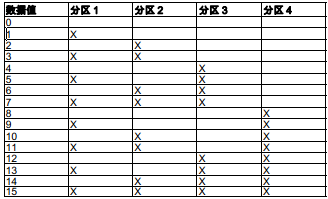 5、警号连接：P01接警号负、AUX+ 接警号正二、 编程1、LED键盘编程方法1.1、进入编程：1234+#（安装员密码:1234）1.2、编程：进入编程模式后，系统直接进入地址0000中的编程参数值。   -- 查看地址参数值：输入编程地址，按【#】，显示地址的当前参数值；   -- 修改地址参数值：输入地址，再输入新参数值，然后按【*】；   -- 跳至其他地址：输入编程地址，然后按【#】   -- 进入下一个地址：按【#】；   -- 返回上一个地址：按【*】。1.3、退出编程：960# 保存并退出； 959# 退出不保存1.4、恢复出厂值：961+#2、常用编程地址3、防区的分区、防区功能和模块选择编程实例： 1）、如中心1电话编程为82078899 （首位数值为15为禁用电话，在其它位置为结束位）       中心1电话的编程地址为0000（地址前面的0可以不输入）： 0#8*#2*#0*#7*#8*#8*#9*#9*        查看已编程的电话号码：0#显示第1位数8、再按#显示第2位数2、。。。所有防区灯灭为0 2）、用户编号/中心1账号的编程地址为0019：如编号为1234    19#1*#2*#3*#4*       查看用户编号：19#显示第1位数1、再按#显示第2位数2、再按#显示3、再按#显示43）、如防区扩展模块DX2010分配到17~24防区，属于1分区，地址0387~0394       输入方法（地址前面的0可以不输入）： 387#1*#1*#1*#1*#1*#1*#1*#1* 。。。一直到地址0394 4）、如防区17-24使用扩展模块DX2010，地址0467~0474       输入方法（地址前面的0可以不输入）： 467#2*#2*#2*#2*#2*#2*#2*#2* 。。。一直到地址0474命令功能操作权限【▲】或【▼】用户菜单，仅中文键盘有效仅用户密码有效【2】【0】旁路查询（按“▲”和“▼”键查询），仅中文键盘有效仅用户密码有效【2】【1】旁路/取消旁路防区（防区号+“*”），取消旁路仅对LED键盘有效仅用户密码有效【2】【2】取消旁路（防区号+“*”），仅对中文键盘有效仅用户密码有效【3】【1】清除报警记忆仅用户密码有效【3】【2】报警输出复位仅用户密码有效【4】【1】故障查询（按“▲”和“▼”键查询）【4】【2】事件查询（按“*”键查询下一条）【5】【1】设置/显示日期和时间（【YY】【MM】【DD】【HH】【MM】）【5】【2】添加/更改/删除用户密码【6】【1】警号测试【6】【2】通讯测试【6】【3】步行测试：进入/退出步测都是 密码 + 63 + # 故障大类故障大类指示灯下级故障指示灯详细故障描述日期和时间设置故障11日期时间未设置日期和时间设置故障12系统防拆故障日期和时间设置故障13、4无线模块低电、无线模块故障日期和时间设置故障15串口模块丢失日期和时间设置故障16、7打印机丢失、打印机缺纸电源故障21电池低压故障电源故障22、3辅助电源1、2 故障电源故障24、5总线电源1、2 故障通讯故障31、2、3、4通讯路径1、2、3、4 故障通讯故障35电话线故障通讯故障36、7网络模块1、2 故障可编输出故障41、2、3、4板载输出1、2、3、4 故障可编输出故障45、6输出扩展模块1、2 故障键盘通讯故障51、2、3、4、5、6、7、8键盘1、2、3、4、5、6、7、8 通讯故障键盘防拆故障61、2、3、4、5、6、7、8键盘1、2、3、4 、5、6、7、8防拆故障防区扩展模块故障71、2、3防区扩展模块1、2、3 故障防区扩展模块防拆81、2、3防区扩展模块1、2、3 防拆通讯地址描述描述通讯中心电话0000~001615表示结束，13表示4秒停顿。出厂默认为CID格式15表示结束，13表示4秒停顿。出厂默认为CID格式通讯用户编号0019~00224位用户编号4位用户编号通讯通讯格式0023出厂值为1（CID格式）， 3=网络报警6 = SIA 低速格式      7 = SIA 高速格式出厂值为1（CID格式）， 3=网络报警6 = SIA 低速格式      7 = SIA 高速格式通讯备用中心电话0030~004615表示结束，13表示4秒停顿。出厂默认为CID格式15表示结束，13表示4秒停顿。出厂默认为CID格式通讯备用用户编号0049~00524位用户编号， 使用备用中心电话时必须填写，否则报00004位用户编号， 使用备用中心电话时必须填写，否则报0000通讯备用通讯格式0053同0023同0023通讯防区恢复报告0121要发送防区恢复报告，地址121编成6    出厂值为0（其它常用报告默认是打开的）要发送防区恢复报告，地址121编成6    出厂值为0（其它常用报告默认是打开的）通讯测试报告间隔0129~0130默认24小时。以最后一次报告开始计时，达到24小时无任何报告，主机会发送测试报告默认24小时。以最后一次报告开始计时，达到24小时无任何报告，主机会发送测试报告通讯定期测试报告：小时0131~0132出厂值：99  有效值0~23，其它不报告出厂值：99  有效值0~23，其它不报告通讯定期测试报告：分钟0133-0134出厂值：99  有效值0~59，其它不报告出厂值：99  有效值0~59，其它不报告通讯报告有效时间0135~0137出厂值：000=无有效时间（报告永不丢失）  选001~999分钟表示设定时间后不再报告，出厂值：000=无有效时间（报告永不丢失）  选001~999分钟表示设定时间后不再报告，通讯个人报警电话10926~094115表示结束，13表示4秒停顿15表示结束，13表示4秒停顿通讯个人报警电话20942~-95715表示结束，13表示4秒停顿15表示结束，13表示4秒停顿时间分区1退出延时0491~0493出厂值：045 秒，出厂值：045 秒，时间分区1进入延时0494~0496出厂值：030 秒出厂值：030 秒时间警号时间0540~0541出厂值：05 分钟出厂值：05 分钟其他交流电故障报告延时0208出厂值=0，  0=1个小时，1=10分钟出厂值=0，  0=1个小时，1=10分钟其他退出延时结束时防区触发选项0209出厂值=0，0=触发报警，1=触发故障出厂值=0，0=触发报警，1=触发故障其他安装员密码0664~0667出厂密码：1234出厂密码：1234其他用户主码0672~0675出厂密码：2580出厂密码：2580键盘设置键盘1所属分区0515出厂值=01~4 =分区1~4；0=主键盘；15=不启用拨码开关：键盘1：开关1 ON；   键盘2：开关2 ON；键盘3：开关1、2 ON；键盘4：开关3 ON；键盘设置键盘2所属分区0516出厂值=151~4 =分区1~4；0=主键盘；15=不启用拨码开关：键盘1：开关1 ON；   键盘2：开关2 ON；键盘3：开关1、2 ON；键盘4：开关3 ON；键盘设置键盘3所属分区0517出厂值=151~4 =分区1~4；0=主键盘；15=不启用拨码开关：键盘1：开关1 ON；   键盘2：开关2 ON；键盘3：开关1、2 ON；键盘4：开关3 ON；键盘设置键盘4所属分区0518出厂值=151~4 =分区1~4；0=主键盘；15=不启用拨码开关：键盘1：开关1 ON；   键盘2：开关2 ON；键盘3：开关1、2 ON；键盘4：开关3 ON；键盘设置单键快速布防0532出厂值=0    0=禁用； 1=启用出厂值=0    0=禁用； 1=启用键盘设置故障提示音0534出厂值=1    0=禁用； 1=启用出厂值=1    0=禁用； 1=启用防区号所属分区所属分区防区功能（防区类型）防区功能（防区类型）防区模块防区模块10371预设值：10=禁用1=分区12=分区23=分区34=分区40411预设值：全部为11=即时防区2=内部即时防区3=延时防区4=内部延时防区5=跟随防区6=内部跟随防区8=瞬态钥匙开关防区9=锁定钥匙开关防区10=24小时紧急报警防区11=24 小时火警防区12=24小时无声紧急报警防区（使用24小时无声紧急报警防区，必须先编程0330=100333=1      0451-0466预设值：00467-0490预设值：150=板载防区1=键盘防区(17~20防区)2=扩展防区(DX2010,17~40防区)3~15=无效值DX2010地址的DIP拨码设置：开关5 ON对应17~24防区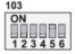 开关5、6ON对应25~32防区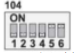 开关4 ON对应33~40防区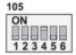 20372预设值：10=禁用1=分区12=分区23=分区34=分区40412预设值：全部为11=即时防区2=内部即时防区3=延时防区4=内部延时防区5=跟随防区6=内部跟随防区8=瞬态钥匙开关防区9=锁定钥匙开关防区10=24小时紧急报警防区11=24 小时火警防区12=24小时无声紧急报警防区（使用24小时无声紧急报警防区，必须先编程0330=100333=1      0451-0466预设值：00467-0490预设值：150=板载防区1=键盘防区(17~20防区)2=扩展防区(DX2010,17~40防区)3~15=无效值DX2010地址的DIP拨码设置：开关5 ON对应17~24防区开关5、6ON对应25~32防区开关4 ON对应33~40防区30373预设值：10=禁用1=分区12=分区23=分区34=分区40413预设值：全部为11=即时防区2=内部即时防区3=延时防区4=内部延时防区5=跟随防区6=内部跟随防区8=瞬态钥匙开关防区9=锁定钥匙开关防区10=24小时紧急报警防区11=24 小时火警防区12=24小时无声紧急报警防区（使用24小时无声紧急报警防区，必须先编程0330=100333=1      0451-0466预设值：00467-0490预设值：150=板载防区1=键盘防区(17~20防区)2=扩展防区(DX2010,17~40防区)3~15=无效值DX2010地址的DIP拨码设置：开关5 ON对应17~24防区开关5、6ON对应25~32防区开关4 ON对应33~40防区40374预设值：10=禁用1=分区12=分区23=分区34=分区40414预设值：全部为11=即时防区2=内部即时防区3=延时防区4=内部延时防区5=跟随防区6=内部跟随防区8=瞬态钥匙开关防区9=锁定钥匙开关防区10=24小时紧急报警防区11=24 小时火警防区12=24小时无声紧急报警防区（使用24小时无声紧急报警防区，必须先编程0330=100333=1      0451-0466预设值：00467-0490预设值：150=板载防区1=键盘防区(17~20防区)2=扩展防区(DX2010,17~40防区)3~15=无效值DX2010地址的DIP拨码设置：开关5 ON对应17~24防区开关5、6ON对应25~32防区开关4 ON对应33~40防区50375预设值：10=禁用1=分区12=分区23=分区34=分区40415预设值：全部为11=即时防区2=内部即时防区3=延时防区4=内部延时防区5=跟随防区6=内部跟随防区8=瞬态钥匙开关防区9=锁定钥匙开关防区10=24小时紧急报警防区11=24 小时火警防区12=24小时无声紧急报警防区（使用24小时无声紧急报警防区，必须先编程0330=100333=1      0451-0466预设值：00467-0490预设值：150=板载防区1=键盘防区(17~20防区)2=扩展防区(DX2010,17~40防区)3~15=无效值DX2010地址的DIP拨码设置：开关5 ON对应17~24防区开关5、6ON对应25~32防区开关4 ON对应33~40防区60376预设值：10=禁用1=分区12=分区23=分区34=分区40416预设值：全部为11=即时防区2=内部即时防区3=延时防区4=内部延时防区5=跟随防区6=内部跟随防区8=瞬态钥匙开关防区9=锁定钥匙开关防区10=24小时紧急报警防区11=24 小时火警防区12=24小时无声紧急报警防区（使用24小时无声紧急报警防区，必须先编程0330=100333=1      0451-0466预设值：00467-0490预设值：150=板载防区1=键盘防区(17~20防区)2=扩展防区(DX2010,17~40防区)3~15=无效值DX2010地址的DIP拨码设置：开关5 ON对应17~24防区开关5、6ON对应25~32防区开关4 ON对应33~40防区70377预设值：10=禁用1=分区12=分区23=分区34=分区40417预设值：全部为11=即时防区2=内部即时防区3=延时防区4=内部延时防区5=跟随防区6=内部跟随防区8=瞬态钥匙开关防区9=锁定钥匙开关防区10=24小时紧急报警防区11=24 小时火警防区12=24小时无声紧急报警防区（使用24小时无声紧急报警防区，必须先编程0330=100333=1      0451-0466预设值：00467-0490预设值：150=板载防区1=键盘防区(17~20防区)2=扩展防区(DX2010,17~40防区)3~15=无效值DX2010地址的DIP拨码设置：开关5 ON对应17~24防区开关5、6ON对应25~32防区开关4 ON对应33~40防区80378预设值：10=禁用1=分区12=分区23=分区34=分区40418预设值：全部为11=即时防区2=内部即时防区3=延时防区4=内部延时防区5=跟随防区6=内部跟随防区8=瞬态钥匙开关防区9=锁定钥匙开关防区10=24小时紧急报警防区11=24 小时火警防区12=24小时无声紧急报警防区（使用24小时无声紧急报警防区，必须先编程0330=100333=1      0451-0466预设值：00467-0490预设值：150=板载防区1=键盘防区(17~20防区)2=扩展防区(DX2010,17~40防区)3~15=无效值DX2010地址的DIP拨码设置：开关5 ON对应17~24防区开关5、6ON对应25~32防区开关4 ON对应33~40防区90379预设值：10=禁用1=分区12=分区23=分区34=分区40419预设值：全部为11=即时防区2=内部即时防区3=延时防区4=内部延时防区5=跟随防区6=内部跟随防区8=瞬态钥匙开关防区9=锁定钥匙开关防区10=24小时紧急报警防区11=24 小时火警防区12=24小时无声紧急报警防区（使用24小时无声紧急报警防区，必须先编程0330=100333=1      0451-0466预设值：00467-0490预设值：150=板载防区1=键盘防区(17~20防区)2=扩展防区(DX2010,17~40防区)3~15=无效值DX2010地址的DIP拨码设置：开关5 ON对应17~24防区开关5、6ON对应25~32防区开关4 ON对应33~40防区100380预设值：10=禁用1=分区12=分区23=分区34=分区40420预设值：全部为11=即时防区2=内部即时防区3=延时防区4=内部延时防区5=跟随防区6=内部跟随防区8=瞬态钥匙开关防区9=锁定钥匙开关防区10=24小时紧急报警防区11=24 小时火警防区12=24小时无声紧急报警防区（使用24小时无声紧急报警防区，必须先编程0330=100333=1      0451-0466预设值：00467-0490预设值：150=板载防区1=键盘防区(17~20防区)2=扩展防区(DX2010,17~40防区)3~15=无效值DX2010地址的DIP拨码设置：开关5 ON对应17~24防区开关5、6ON对应25~32防区开关4 ON对应33~40防区110381预设值：10=禁用1=分区12=分区23=分区34=分区40421预设值：全部为11=即时防区2=内部即时防区3=延时防区4=内部延时防区5=跟随防区6=内部跟随防区8=瞬态钥匙开关防区9=锁定钥匙开关防区10=24小时紧急报警防区11=24 小时火警防区12=24小时无声紧急报警防区（使用24小时无声紧急报警防区，必须先编程0330=100333=1      0451-0466预设值：00467-0490预设值：150=板载防区1=键盘防区(17~20防区)2=扩展防区(DX2010,17~40防区)3~15=无效值DX2010地址的DIP拨码设置：开关5 ON对应17~24防区开关5、6ON对应25~32防区开关4 ON对应33~40防区120382预设值：10=禁用1=分区12=分区23=分区34=分区40422预设值：全部为11=即时防区2=内部即时防区3=延时防区4=内部延时防区5=跟随防区6=内部跟随防区8=瞬态钥匙开关防区9=锁定钥匙开关防区10=24小时紧急报警防区11=24 小时火警防区12=24小时无声紧急报警防区（使用24小时无声紧急报警防区，必须先编程0330=100333=1      0451-0466预设值：00467-0490预设值：150=板载防区1=键盘防区(17~20防区)2=扩展防区(DX2010,17~40防区)3~15=无效值DX2010地址的DIP拨码设置：开关5 ON对应17~24防区开关5、6ON对应25~32防区开关4 ON对应33~40防区130383预设值：10=禁用1=分区12=分区23=分区34=分区40423预设值：全部为11=即时防区2=内部即时防区3=延时防区4=内部延时防区5=跟随防区6=内部跟随防区8=瞬态钥匙开关防区9=锁定钥匙开关防区10=24小时紧急报警防区11=24 小时火警防区12=24小时无声紧急报警防区（使用24小时无声紧急报警防区，必须先编程0330=100333=1      0451-0466预设值：00467-0490预设值：150=板载防区1=键盘防区(17~20防区)2=扩展防区(DX2010,17~40防区)3~15=无效值DX2010地址的DIP拨码设置：开关5 ON对应17~24防区开关5、6ON对应25~32防区开关4 ON对应33~40防区140384预设值：10=禁用1=分区12=分区23=分区34=分区40424预设值：全部为11=即时防区2=内部即时防区3=延时防区4=内部延时防区5=跟随防区6=内部跟随防区8=瞬态钥匙开关防区9=锁定钥匙开关防区10=24小时紧急报警防区11=24 小时火警防区12=24小时无声紧急报警防区（使用24小时无声紧急报警防区，必须先编程0330=100333=1      0451-0466预设值：00467-0490预设值：150=板载防区1=键盘防区(17~20防区)2=扩展防区(DX2010,17~40防区)3~15=无效值DX2010地址的DIP拨码设置：开关5 ON对应17~24防区开关5、6ON对应25~32防区开关4 ON对应33~40防区150385预设值：10=禁用1=分区12=分区23=分区34=分区40425预设值：全部为11=即时防区2=内部即时防区3=延时防区4=内部延时防区5=跟随防区6=内部跟随防区8=瞬态钥匙开关防区9=锁定钥匙开关防区10=24小时紧急报警防区11=24 小时火警防区12=24小时无声紧急报警防区（使用24小时无声紧急报警防区，必须先编程0330=100333=1      0451-0466预设值：00467-0490预设值：150=板载防区1=键盘防区(17~20防区)2=扩展防区(DX2010,17~40防区)3~15=无效值DX2010地址的DIP拨码设置：开关5 ON对应17~24防区开关5、6ON对应25~32防区开关4 ON对应33~40防区160386预设值：10=禁用1=分区12=分区23=分区34=分区40426预设值：全部为11=即时防区2=内部即时防区3=延时防区4=内部延时防区5=跟随防区6=内部跟随防区8=瞬态钥匙开关防区9=锁定钥匙开关防区10=24小时紧急报警防区11=24 小时火警防区12=24小时无声紧急报警防区（使用24小时无声紧急报警防区，必须先编程0330=100333=1      0451-0466预设值：00467-0490预设值：150=板载防区1=键盘防区(17~20防区)2=扩展防区(DX2010,17~40防区)3~15=无效值DX2010地址的DIP拨码设置：开关5 ON对应17~24防区开关5、6ON对应25~32防区开关4 ON对应33~40防区17~240387~0394预设值：00427~0434预设值：全部为11=即时防区2=内部即时防区3=延时防区4=内部延时防区5=跟随防区6=内部跟随防区8=瞬态钥匙开关防区9=锁定钥匙开关防区10=24小时紧急报警防区11=24 小时火警防区12=24小时无声紧急报警防区（使用24小时无声紧急报警防区，必须先编程0330=100333=1      0467~04740451-0466预设值：00467-0490预设值：150=板载防区1=键盘防区(17~20防区)2=扩展防区(DX2010,17~40防区)3~15=无效值DX2010地址的DIP拨码设置：开关5 ON对应17~24防区开关5、6ON对应25~32防区开关4 ON对应33~40防区25~320395~0402预设值：00435~0442预设值：全部为11=即时防区2=内部即时防区3=延时防区4=内部延时防区5=跟随防区6=内部跟随防区8=瞬态钥匙开关防区9=锁定钥匙开关防区10=24小时紧急报警防区11=24 小时火警防区12=24小时无声紧急报警防区（使用24小时无声紧急报警防区，必须先编程0330=100333=1      0475~04820451-0466预设值：00467-0490预设值：150=板载防区1=键盘防区(17~20防区)2=扩展防区(DX2010,17~40防区)3~15=无效值DX2010地址的DIP拨码设置：开关5 ON对应17~24防区开关5、6ON对应25~32防区开关4 ON对应33~40防区33~400403~0410预设值：00443~0450预设值：全部为11=即时防区2=内部即时防区3=延时防区4=内部延时防区5=跟随防区6=内部跟随防区8=瞬态钥匙开关防区9=锁定钥匙开关防区10=24小时紧急报警防区11=24 小时火警防区12=24小时无声紧急报警防区（使用24小时无声紧急报警防区，必须先编程0330=100333=1      0483~04900451-0466预设值：00467-0490预设值：150=板载防区1=键盘防区(17~20防区)2=扩展防区(DX2010,17~40防区)3~15=无效值DX2010地址的DIP拨码设置：开关5 ON对应17~24防区开关5、6ON对应25~32防区开关4 ON对应33~40防区